INFORMACJA Z OTWARCIA OFERTDotyczy postępowania o udzielenie zamówienia publicznego na:ŚWIADCZENIE KOMPLEKSOWYCH USŁUG TRANSPORTOWYCH POLEGAJĄCYCH NA USUWANIU I PRZEMIESZCZANIU, WRAZ Z WSZELKIMI PRACAMI TOWARZYSZĄCYMI, POJAZDÓW I ICH CZĘŚCI ZATRZYMANYCH DO DYSPOZYCJI POLICJI, A TAKŻE PRZEMIESZCZANIE POJAZDÓW SŁUŻBOWYCH POLICJI – W REJONIE DZIAŁANIA JEDNOSTEK POLICJI WOJ. PODLASKIEGO -2 (postępowanie nr 17/S/22)Zamawiający, Komenda Wojewódzka Policji w Białymstoku, działając na podstawie art. 222 ust. 5 ustawy Prawo zamówień publicznych (tekst jedn. Dz. U. z 2021 r. poz. 1129 ze zm.), przekazuje poniższe informacje:Zestawienie złożonych w postępowaniu ofert:Zadanie nr 1 – holowanie pojazdów o masie do 3,5 t – KPP AugustówZadanie nr 2 – holowanie pojazdów o masie do 3,5 t – KPP MońkiZadanie nr 3 – holowanie pojazdów o masie do 3,5 t – KPP GrajewoZadanie nr 4 – holowanie pojazdów o masie do 3,5 t – KPP HajnówkaZadanie nr 5 – holowanie pojazdów o masie do 3,5 t – KPP KolnoZadanie nr 6 – holowanie pojazdów o masie do 3,5 t – KPP Zambrów – brak ofertZadanie nr 7 – holowanie pojazdów o masie do 3,5 t – KPP SejnyZadanie nr 8 – holowanie pojazdów o masie do 3,5 t – KPP SiemiatyczeZadanie nr 9 – holowanie pojazdów o masie do 3,5 t – KPP Sokółka – brak ofertZadanie nr 10 – holowanie pojazdów o masie do 3,5 t – KMP SuwałkiZadanie nr 11 – holowanie pojazdów o masie do 3,5 t – KPP Wysokie MazowieckieZadanie nr 12 – holowanie pojazdów o masie powyżej 3,5 t – KPP Augustów – brak ofertZadanie nr 13 – holowanie pojazdów o masie powyżej 3,5 t – KPP GrajewoZadanie nr 14 – holowanie pojazdów o masie powyżej 3,5 t – KPP Sejny – brak ofertZadanie nr 15 – holowanie pojazdów o masie powyżej 3,5 t – KPP SiemiatyczeZadanie nr 16 – holowanie pojazdów o masie powyżej 3,5 t – KMP Suwałki – brak ofertZadanie nr 17 – holowanie pojazdów o masie powyżej 3,5 t – KPP Wysokie MazowieckieZadanie nr 18 – holowanie pojazdów o masie powyżej 3,5 t – KPP Zambrów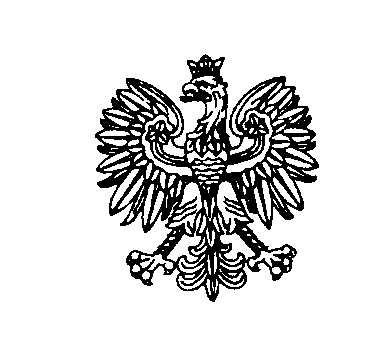 Białystok, dnia 26 maja 2022 rokuBiałystok, dnia 26 maja 2022 rokuBiałystok, dnia 26 maja 2022 rokuBiałystok, dnia 26 maja 2022 rokuBiałystok, dnia 26 maja 2022 rokuKomenda Wojewódzka Policji w BiałymstokuKomenda Wojewódzka Policji w BiałymstokuKomenda Wojewódzka Policji w BiałymstokuNr ofertyNazwa(firma)i adres WykonawcyCena ryczałtowa brutto za jednorazową usługę transportową do 10 kmCena brutto za 1 km holowania powyżej 10 kmCena brutto za 1 dodatek trudne warunki7Suwalskie Centrum Likwidacji Szkód Sp. z o.o.ul. Reja 105, 16-400 Suwałki600,00 zł9,50 zł600,00Nr ofertyNazwa(firma)i adres WykonawcyCena ryczałtowa brutto za jednorazową usługę transportową do 10 kmCena brutto za 1 km holowania powyżej 10 kmCena brutto za 1 dodatek trudne warunki5Albert Kuczyński Holowanie Pojazdów, Przewóz Towarów, Auto – HandelAl. Wojska Polskiego 1719-100 Mońki500,00 zł7,00 zł500,00 złNr ofertyNazwa(firma)i adres WykonawcyCena ryczałtowa brutto za jednorazową usługę transportową do 10 kmCena brutto za 1 km holowania powyżej 10 kmCena brutto za 1 dodatek trudne warunki3AUTO PLUS Jolanta Płoszkiewiczul. Kopernika 55, 19-200 Grajewo381,30 zł9,84 zł299,51 złNr ofertyNazwa(firma)i adres WykonawcyCena ryczałtowa brutto za jednorazową usługę transportową do 10 kmCena brutto za 1 km holowania powyżej 10 kmCena brutto za 1 dodatek trudne warunki1Pomoc Drogowa oraz Parking Strzeżony Wacław Skiepkoul. Gęsia 6, 17-200 Hajnówka369,00 zł9,00 zł200,00 złNr ofertyNazwa(firma)i adres WykonawcyCena ryczałtowa brutto za jednorazową usługę transportową do 10 kmCena brutto za 1 km holowania powyżej 10 kmCena brutto za 1 dodatek trudne warunki4Pomoc Drogowa i Parking Strzeżony Wondołowski Mirosławul. Pastorczyk 15, 18-500 Kolno492,00 zł6,15 zł61,50 złNr ofertyNazwa(firma)i adres WykonawcyCena ryczałtowa brutto za jednorazową usługę transportową do 10 km Cena brutto za 1 km holowania powyżej 10 km Cena brutto za 1 dodatek trudne warunki 7Suwalskie Centrum Likwidacji Szkód Sp. z o.o.ul. Reja 105, 16-400 Suwałki600,00 zł9,50 zł600,00 złNr ofertyNazwa(firma)i adres WykonawcyCena ryczałtowa brutto za jednorazową usługę transportową do 10 kmCena brutto za 1 km holowania powyżej 10 kmCena brutto za 1 dodatek trudne warunki2Zakład Mechaniczny AUTO-MAJSTER Adam TarasiukZajęczniki 5a, 17-312 Drohiczyn300,00 zł5,50 zł150,00 zł9Pomoc Drogowa AUTO PARKING Pikuliński TadeuszPobikry 19A, 18-230 Pobikry450,00 zł8,00 zł450,00 złNr ofertyNazwa(firma)i adres WykonawcyCena ryczałtowa brutto za jednorazową usługę transportową do 10 kmCena brutto za 1 km holowania powyżej 10 kmCena brutto za 1 dodatek trudne warunki7Suwalskie Centrum Likwidacji Szkód Sp. z o.o.ul. Reja 105, 16-400 Suwałki400,00 zł9,50 zł600,00 złNr ofertyNazwa(firma)i adres WykonawcyCena ryczałtowa brutto za jednorazową usługę transportową do 10 kmCena brutto za 1 km holowania powyżej 10 kmCena brutto za 1 dodatek trudne warunki8Auto Serwis Pomoc Drogowa Dariusz Leoniakul. Długa 8518-200 Wysokie Mazowieckie553,50 zł12,30 zł307,50 zł9Pomoc Drogowa AUTO PARKING Pikuliński TadeuszPobikry 19A, 18-230 Pobikry450,00 zł8,00 zł450,00 złNr ofertyNazwa(firma)i adres WykonawcyCena ryczałtowa brutto za jednorazową usługę transportową do 10 km:od 3,5 t do 7,5 tod 7,5 t do 16 tpowyżej 16 tCena brutto za 1 km holowania powyżej 10 km:od 3,5 t do 7,5 tod 7,5 t do 16 tpowyżej 16 tCena brutto za 1 dodatek za trudne warunki:od 3,5 t do 7,5 tod 7,5 t do 16 tpowyżej 16 tCena ryczałtowa za jednorazowe użycie dźwigu:od 3,5 t do 7,5 tod 7,5 t do 16 tpowyżej 16 t3AUTO PLUS Jolanta Płoszkiewiczul. Kopernika 5519-200 Grajewo2.223,72 zł2.927,15 zł3.443,75 zł22,14 zł28,41 zł35,30 zł1.556,60 zł2.049,01 zł2.410,63 zł1.762,59 zł3.893,07 zł3.893,07 złNr ofertyNazwa(firma)i adres WykonawcyCena ryczałtowa brutto za jednorazową usługę transportową do 10 km:od 3,5 t do 7,5 tod 7,5 t do 16 tpowyżej 16 tCena brutto za 1 km holowania powyżej 10 km:od 3,5 t do 7,5 tod 7,5 t do 16 tpowyżej 16 tCena brutto za 1 dodatek za trudne warunki:od 3,5 t do 7,5 tod 7,5 t do 16 tpowyżej 16 tCena ryczałtowa za jednorazowe użycie dźwigu:od 3,5 t do 7,5 tod 7,5 t do 16 tpowyżej 16 t9Pomoc Drogowa AUTO PARKING Pikuliński TadeuszPobikry 19A, 18-230 Pobikry2.000,00 zł2.000,00 zł2.000,00 zł20,00 zł25,00 zł30,00 zł3.000,00 zł 3.500,00 zł3.500,00 zł3.500,00 zł 3.500,00 zł3.500,00 złNr ofertyNazwa(firma)i adres WykonawcyCena ryczałtowa brutto za jednorazową usługę transportową do 10 km:od 3,5 t do 7,5 tod 7,5 t do 16 tpowyżej 16 tCena brutto za 1 km holowania powyżej 10 km:od 3,5 t do 7,5 tod 7,5 t do 16 tpowyżej 16 tCena brutto za 1 dodatek za trudne warunki:od 3,5 t do 7,5 tod 7,5 t do 16 tpowyżej 16 tCena ryczałtowa za jednorazowe użycie dźwigu:od 3,5 t do 7,5 tod 7,5 t do 16 tpowyżej 16 t9Pomoc Drogowa AUTO PARKING Pikuliński TadeuszPobikry 19A, 18-230 Pobikry2.000,00 zł2.000,00 zł2.500,00 zł20,00 zł25,00 zł30,00 zł3.000,00 zł 3.500,00 zł3.500,00 zł3.500,00 zł 3.500,00 zł3.500,00 złNr ofertyNazwa(firma)i adres WykonawcyCena ryczałtowa brutto za jednorazową usługę transportową do 10 km:od 3,5 t do 7,5 tod 7,5 t do 16 tpowyżej 16 tCena brutto za 1 km holowania powyżej 10 km:od 3,5 t do 7,5 tod 7,5 t do 16 tpowyżej 16 tCena brutto za 1 dodatek za trudne warunki:od 3,5 t do 7,5 tod 7,5 t do 16 tpowyżej 16 tCena ryczałtowa za jednorazowe użycie dźwigu:od 3,5 t do 7,5 tod 7,5 t do 16 tpowyżej 16 t9Pomoc Drogowa AUTO PARKING Pikuliński TadeuszPobikry 19A, 18-230 Pobikry2.000,00 zł2.000,00 zł2.500,00 zł20,00 zł25,00 zł30,00 zł3.000,00 zł 3.500,00 zł3.500,00 zł3.500,00 zł 3.500,00 zł3.500,00 zł